	11. Заявку на участие в Смотре необходимо подать в ЦДО «Спектр» кабинет № 14 (приложение № 1) или на электронную почту elena.hvorova1967@mail.ru  Ответственный  педагог-организатор Хворова Е.Н, телефон  для справок  2-27-31; 8 912 268 95 27. 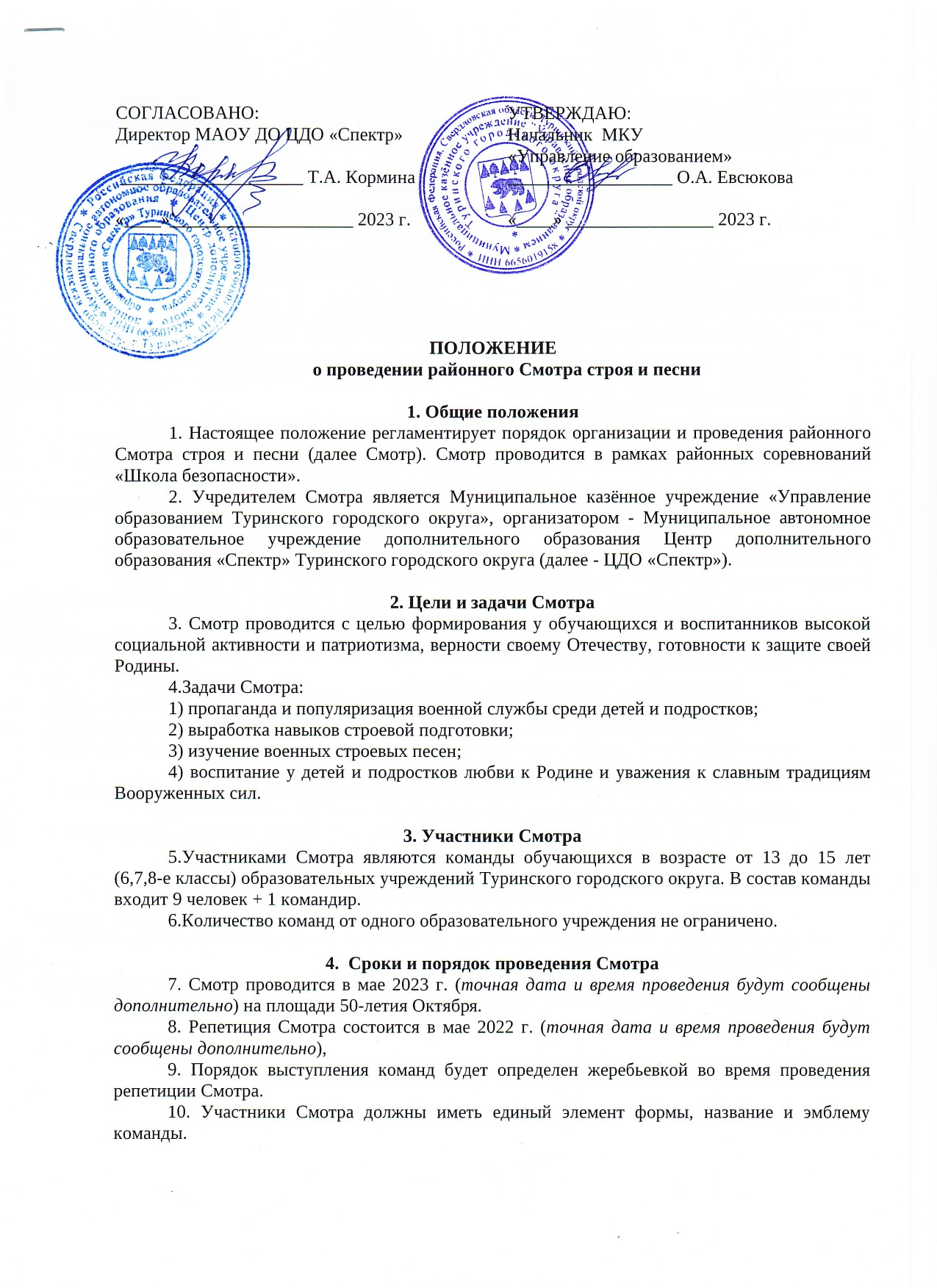 	12. Команду сопровождает руководитель.	13. Выступление команд состоит из трех этапов:	1) «Строевые приёмы». Этап включает следующие строевые приемы и команды: 	- сдача рапорта; ответ на приветствие; построение в одну шеренгу;- выполнение команд: равняйсь, смирно, вольно; повороты на месте; расчет по порядку номеров и на первый-второй; перестроение из одношереножного строя в двухшереножный и обратно; смыкание строя.	2) «Одиночные строевые приёмы». Этап включает следующие строевые приемы и команды: исходное положение - двухшереножный строй; проверка одиночной строевой подготовки у одного юнармейца по выбору командира: выход из строя;  повороты на месте (по 1-2 раза);  повороты в движении (по 1-2 раза);  подход к командиру отряда и доклад;  возвращение в строй. Внимание! (командир сам назначает одного участника из 2-ой шеренги).	3) «Смотр строя и песни». Этап включает следующие строевые приемы и команды:  движение в колонну по три (строевым шагом), исполнение песни в движении (один куплет и припев); выполнение команды «Смирно, равнение на знамя». 14. Для выполнения вышеперечисленных этапов прилагается памятка командиру отделения (приложение №2).5. Система оценивания 	15. Выступление команд оценивается экспертной комиссией, которая формируется из специалистов в области строевой подготовки и военного дела.	16. Экспертная комиссия оценивает выступления и выставляет командам-участницам 5 оценок (по пятибалльной шкале): 1) внешний вид команды (форма, эмблема);2) рапорт командира (четкость и правильность подачи команд, сдача рапорта); 3) строевые приемы (четкость и правильность подачи команд; четкость и правильность выполнения команд; дисциплина строя: равнение в шеренгах и колонах, ноги вместе, носки врозь, руки сжаты в кулак); 4) одиночные строевые приемы (четкость и правильность подачи команд; четкость и правильность выполнения команд; ноги вместе, носки врозь, руки сжаты в кулак); 5) смотр строя и песни (дисциплина строя; выполнение воинского приветствия в движении; качество исполнения песни). 6. Подведение итогов и награждение 17. Оценки за выступление команд, выставленные экспертами, заносятся счетной комиссией в протокол Смотра и суммируются.  Победитель и призеры  Смотра определяется по наибольшей сумме баллов. 18. Команды, занявшие на Смотре 1,2,3 места, награждаются грамотами, команды-участники – благодарностями. Руководителям, подготовившим победителей и призеров, вручаются благодарственные письма.Приложение №1к положению о проведении районного Смотра строя и песниЗАЯВКАна участие команды «______________________» ОУ _____________________________  в районном Смотре строя и песниВсего допущено к соревнованиям _____ человек. Командир команды: __________________________(Ф.И.) Инструктаж проведен (ФИО, должность)_____________________ Подпись _________В соответствии с приказом №   ____ от « ___ »____________ 2022 года  ответственность за жизнь,  здоровье и безопасность  участников соревнований возлагается на руководителя команды _____________________________________________________________________________(ФИО должность)Руководитель  ОУ  ___________________МП	Заявка оформляется на каждую команду. Приложение №2к положению о проведении районного Смотра строя и песниПАМЯТКА КОМАНДИРУ ОТДЕЛЕНИЯКомандир отряда командует с места: «Отряд разойдись!» затем продвигается на исходную позицию.1. «Рапорт Командира»1) Для сбора команды на исходной позиции командир подает команду: «Отряд – ко мне! В одну шеренгу становись!»2) Командир выходит, поворачивается лицом к строю и подает команду «Равняйсь! Смирно! Равнение на середину!». 3) Поворачивается кругом, строевым шагом подходит к командующему и докладывает: «Товарищ (воинское звание) отряд ______ на смотр строя и песни построен. Командир _________ (ФИО)». 4) Доложив, командир делает шаг влево и поворачивается лицом к строю. Командующий здоровается с отрядом, отряд отвечает: «Здравия желаем, товарищ …….», поздравляет с наступающим праздником Победы, отряд отвечает: «Ура! Ура! Ура…!».5) После команды командующего «Приступить к строевому смотру!» командир отвечает: «Есть!» 2.  «Строевые приёмы».	1) Командир следует к месту построения отряда, становится перед строем и командует: «Отряд! Вольно! Разойдись! …В одну шеренгу становись! Отряд! Равняйсь! Смирно!».	2) Далее командир подает команды для поворотов на месте: «Напра-ВО», «Нале-ВО», «Кру-ГОМ «Кру-ГОМ» (каждая команда подается два-три раза).	4) Затем командир отдает следующие команды: «Отряд! По порядку номеров рассчитайсь!», «Отряд!  На 1-2 рассчитайсь!», «В две шеренги стройся!» (по два раза), «В одну шеренгу становись!» (по два раза).	5) При нахождении в двухшереножном строю подается команда «Отряд, к направляющему сомкнись!». 3. «Одиночные строевые приёмы»: 1) Исходное положение - двухшереножный строй. 2) Для проверки одиночной строевой подготовки командиром отряда подаются команды: «Юнармеец ________! Выйти из строя на столько - то шагов!» 3) Юнармеец выходит строевым шагом на указанное количество шагов. 	4) Затем подаются команды для поворотов на месте (по 1-2 раза): «Напра-ВО! Нале-ВО! Кру-ГОМ!» 	5) «Строевым шагом – МАРШ!» и подаются команды для осуществления поворотов в движении (по 1-2 раза): «Напра-ВО! Нале-ВО! Кругом – МАРШ!» 	6) «На месте СТОЙ! Юнармеец ____________» -  юнармеец поворачивается лицом к командиру отряда и отвечает: «Я!» Командир:  «КО МНЕ!» Юнармеец: «ЕСТЬ!» - подходит строевым шагом и, остановившись за 2-3 шага, приложив руку к головному убору, докладывает о прибытии. 7) По команде командира: «Встать в строй»,  отвечает: «ЕСТЬ» и строевым шагом становится на свое место в строю.4. «Смотр строя и песни».	После выполнения строевых приемов командир командует:	1) «Отряд, разойдись!» и, обозначив место, командует: «В колонну по три становись! Отряд, равняйсь, смирно!», «Шагом марш». 	2) Во время движения подаются команды «Отряд, смирно», «Равнение на знамя!» (все выполняют прием воинского приветствия в движении). 	3) После прохождения командующего подается команда «Вольно». 	4) Для изменения направления движения подаются команды: «Отряд, левое (правое) плечо вперед». 5) Для исполнения песни подается команда: «Отряд, песню запевай!» (исполняется куплет и припев). Завершив выступление, командир останавливает отряд на исходной позиции, подходит к командующему и докладывает о завершении выступления: «Товарищ _____________ отряд ________ строевой смотр закончил». Командующий: «Встать в строй». Командир: «Есть!». После разрешения уводит отряд в общий строй.№Ф.И. О.Дата рожденияКлассОтметка о проведении инструктажа по ТБ и правилам поведенияОтметка медицинского работника о допуске1(Дата проведения, и фамилия инструктирующего)(здоров)2